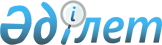 Қарақия ауданы бойынша коммуналдық қалдықтардың түзілу және жинақталу нормаларын бекіту туралыМаңғыстау облысы Қарақия аудандық мәслихатының 2022 жылғы 28 қарашадағы № 20/196 шешімі. Қазақстан Республикасының Әділет министрлігінде 2022 жылғы 1 желтоқсанда № 30896 болып тіркелді
      Қазақстан Республикасының Экологиялық кодексінің 365-бабының 3-тармағының 2) тармақшасына, "Коммуналдық қалдықтардың түзілу және жинақталу нормаларын есептеудің үлгілік қағидаларын бекіту туралы" Қазақстан Республикасы Экология, геология және табиғи ресурстар министрінің 2021 жылғы 1 қыркүйектегі № 347 бұйрығына (Нормативтік құқықтық актілерді мемлекеттік тіркеу тізілімінде № 24212 болып тіркелген) сәйкес, Қарақия аудандық мәслихаты ШЕШТІ:
      1. Қарақия ауданы бойынша коммуналдық қалдықтардың түзілу және жинақталу нормалары осы шешімнің қосымшасына сәйкес бекітілсін.
      2. Қарақия аудандық мәслихатының келесі шешімдерінің күші жойылды деп танылсын:
      1) Қарақия аудандық мәслихатының 2016 жылғы 9 желтоқсандағы № 6/63 "Қарақия ауданы бойынша коммуналдық қалдықтардың түзілу және жинақталу нормаларын бекіту туралы (нормативтік құқықтық актілерді мемлекеттік тіркеу Тізімінде № 3246 болып тіркелген);
      2) Қарақия аудандық мәслихатының 2019 жылғы 6 маусымдағы № 31/315 "Қарақия аудандық мәслихатының 2016 жылғы 9 желтоқсандағы № 6/63 "Қарақия ауданы бойынша коммуналдық қалдықтардың түзілу және жинақталу нормаларын бекіту туралы" шешіміне өзгерістер енгізу туралы" (нормативтік құқықтық актілерді мемлекеттік тіркеу Тізімінде № 3930 болып тіркелген).
      3. Осы шешім алғашқы ресми жарияланған күнінен кейін күнтізбелік он күн өткен соң қолданысқа енгізіледі.
      Қарақия аудандық  мәслихатының хатшысы       Ж. Қалаубай Қарақия ауданы бойынша коммуналдық қалдықтардың  түзілу және жинақталу нормалары
      Ескертпе:
            аббревиатуралардың толық жазылуы:
            АЖС – автожанармай құю станциялары
            м2 – шаршы метр
            м3 – текше метр
					© 2012. Қазақстан Республикасы Әділет министрлігінің «Қазақстан Республикасының Заңнама және құқықтық ақпарат институты» ШЖҚ РМК
				Қарақия аудандық мәслихатының 2022 жылғы 28 қарашадағы № 20/196 шешіміне қосымша
№
Коммуналдық қалдықтар жинақталатын объектілердің түрлері
Есептік бірлік
Коммуналдық қалдықтардың жинақталуының жылдық нормасы, м3
1
2
3
4
1
Жайлы және жайлы емес үйлер
1 тұрғын
2,2927
2
Жатақханалар, интернаттар, балалар үйлері, қарттар үйлері және сол сияқтылар
1 орын
2,2407
3
Қонақ үйлер, санаторийлер, демалыс үйлері
1 орын
3,5020
4
Балабақшалар, бөбекжай және басқа да мектепке дейінгі мекемелер
1 орын
0,9679
5
Мекемелер, ұйымдар, офистер, кеңселер, банктер, байланыс бөлімшелері
1 қызметкер
1,64
6
Емханалар, медициналық орталықтар 
1 келіп кету
0,35
7
Ауруханалар, өзге де емдеу-сауықтыру мекемелері
1 төсек-орын
2,32
8
Мектептер және өзге де оқу орындары
1 оқушы
0,563
9
Мейрамханалар, дәмханалар, басқа да көңіл көтеретін ғимараттар және қоғамдық тамақтану мекемелері
1 отыратын орын
1,35
10
Театрлар, кинотеатрлар, концерт залдары, түңгі клубтар, ойынханалар, ойын автоматтарының залы, интернет-кафелер, компьютерлік клубтар
1 отыратын орын
0,34
11
Мұражайлар, көрмелер
Жалпы алаңы
1 м2
-
12
Стадиондар, спорт алаңдары
Жоба бойынша
1 орын
0,08
13
Спорт, би және ойын залдары
Жалпы алаңы
1 м2
-
14
Азық-түлік, өнеркәсіптік тауар дүкендері, супермаркеттер
Сауда алаңы
1 м2
1,08
15
Машиналардан сату
Сауда орнының
1 м2
-
16
Базарлар, сауда павильондары, дүңгіршектер, сөрелер
Сауда алаңы
1 м2
0,34
17
Өнеркәсіптік, азық-түлік тауарларының көтерме базалары, қоймалары
Жалпы алаңы
1 м2
-
18
Тұрмыстық қызмет көрсету үйі: халыққа қызмет көрсету
Жалпы алаңы
1 м2
-
19
Вокзалдар, автовокзалдар, әуежайлар
Жалпы алаңы
1 м2
-
20
Жағажайлар, жолдардан көше сметалары 
Жалпы алаңы
1 м2
-
21
Дәріханалар 
Сауда алаңы
1 м2
0,81
22
Автотұрақтар, автомобильді жуу орындары, АЖС
1 машина-орын
2,39
23
Автомобиль шеберханалары
1 жұмысшы
2,81
24
Гараж кооперативтері, гараждар, паркингтер
1 гаражға
-
25
Шаштараздар, косметикалық салондар
1 жұмыс орны
2,94
26
Кір жуатын орындар, химиялық тазалау орындары, тұрмыстық техниканы жөндеу орындары, тігін ательесі
Жалпы алаңы
1 м2
0,32
27
Зергерлік, аяқ киімді, сағаттарды жөндеу шеберханалары
Жалпы алаңы
1 м2
0,43
28
Кішігірім жөндеу және қызмет көрсету орындары (кілттер жасау және сол сияқтылар)
1 жұмыс орны
-
29
Моншалар, сауналар
Жалпы алаңы
1 м2
0,76
30
Ауданның аумағында жаппай іс-шаралар ұйымдастыратын заңды, саябақ қалдықтары
1000 қатысушы
-
31
Бау-бақша кооперативтері
1 учаске
-